............................................................................................................................(meno, priezvisko, poštová adresa, tel. kontakt, mailová adresaŠtátny fond rozvoja bývania Odbor správy a riadenia úverovLamačská cesta  8833 04  BratislavaV ....................   dňa:................Vec: Žiadosť o  odpustenie časti úveru z dôvodu narodenia dieťaťa,                              číslo zmluvy: ……………………… Číslo splátkového účtu: …………………………….Žiadam o odpustenie časti úveru v zmysle  zákona 150/2013 Z.z. v znení neskorších predpisov z dôvodu narodenia/osvojenia dieťaťa.  Po odsúhlasení žiadosti  žiadam o úpravu mesačnej splátky úveru / skrátenie doby splatnosti úveru*							.............................................................	             Podpis Prílohy: Kópia rodného listu dieťaťa             Čestné prehlásenie o pobyte dieťaťaVysvětlivky: *Nehodiace sa prečiarknuť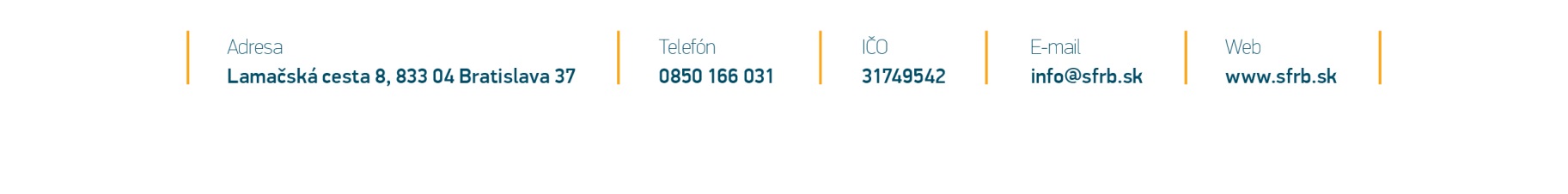 